CLUB TOP 5 PROJECTS (only):Award Entry Instructions:The Federation Day Observance is officially April 24 with April as GFWC emphasis month. Please report any observance a club may carry out during the month of April, whether events, programs and/or projects. Media coverage clippings, snapshots and programs may accompany a three-page report. All clubs entering for the Federation Day Award must send their entry to the State Federation Day Chairman by February 1st.Clubs may also submit to their District Federation Day Contest provided their District offers it. Rules for District entries will be provided by the District.List (up to but no more than) your top FIVE (5) projects and/or programs held in this program area. Work can be done in any or all community service programs.Include any facts which you consider vital to the reader’s understanding of your project.Include information that tells the story and answers the questions: Who? What? Where? Why? How?Include statistics for each project and/or program area.Number of members participated cannot exceed the total club membership.Include information about the impact of your project upon the community and list other community groups involved.Entry narrative is limited to two (2) additional single-spaced typewritten pages (8 1/2 X11) using 10-point font. 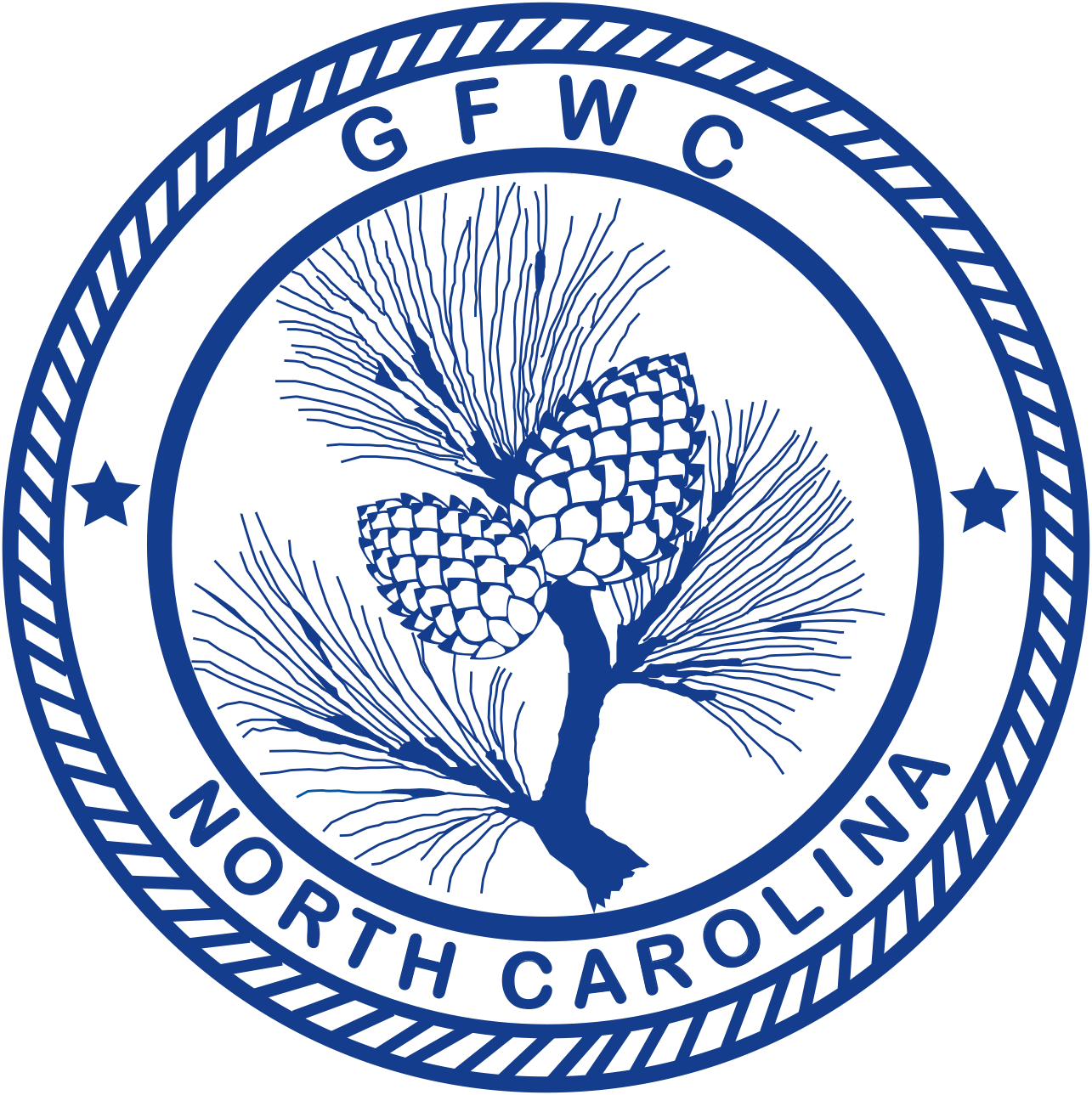 General Federation of Women’s Clubs of North Carolina
Federation Day
Award Entry Narrative(Please copy form for both reporting years of this administration)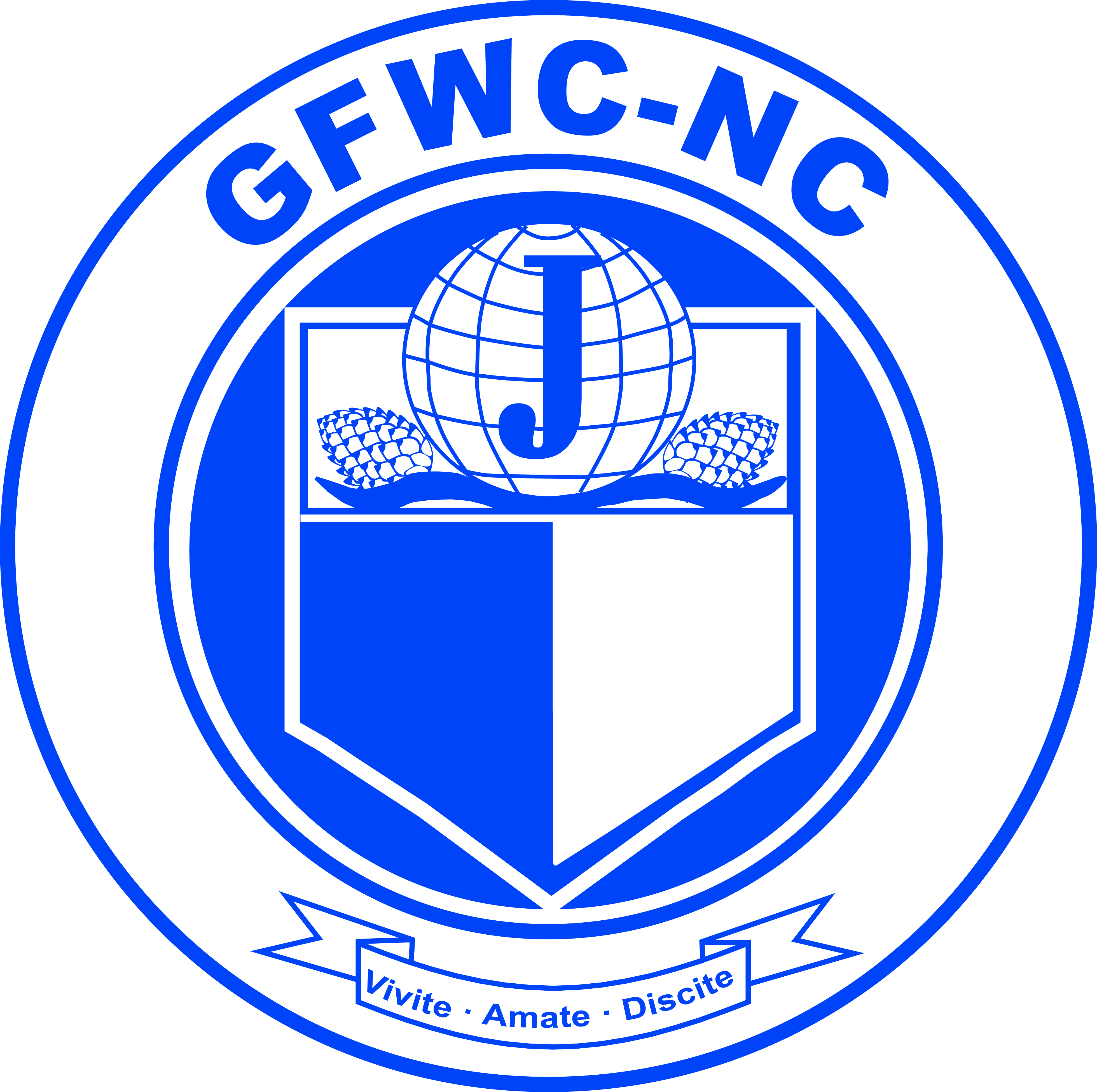 Pauletta Parker, Chairman135 Fox Run Drive, Wilkesboro, NC 28697 
Phone 336-838-5332
Email: parkerpr62@gmail.com  Deadline: Midnight, February 1stPostmarked or EmailedSubmit three (3) copies of this Entry Form and your Narrative to the ChairmanClub NameClub NameGeneral/JuniorGeneral/JuniorAddress/CityAddress/CityTotal # of MembersDistrictClub President’s NamePhone #Email AddressEmail AddressProject/Program# Programs & Projects# Members ParticipatingVolunteer HoursDollars DonatedIn-Kind Donations